FORMULÁRIO DE AVALIAÇÃO IMAFLORA PARA ACERTIFICAÇÃO DE CADEIA DE CUSTÓDIA FSC®Dados cadastrais Informações gerais sobre o empreendimentoSobre as fontes de matérias primasDatas desejadas:AssinaturaData:     Assinatura:____________________________________Responsável:      Cargo:      Enviar esse formulário assinado por um responsável legal da organização para: coc@imaflora.org  As informações fornecidas neste documento são confidenciais e serão utilizadas apenas pela equipe técnica do IMAFLORA/Rainforest Alliance para fins de planejamento e orçamento das atividades de avaliação para a certificação de cadeia de custódia do empreendimento.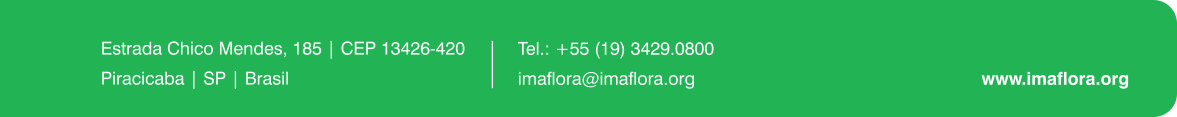 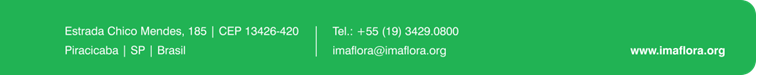 Nome do Empreendimento (Razão Social):         Nome comercial, caso o empreendimento tenha outro diferente:         Nome do Empreendimento (Razão Social):         Nome comercial, caso o empreendimento tenha outro diferente:         Nome do Empreendimento (Razão Social):         Nome comercial, caso o empreendimento tenha outro diferente:         Nome do Empreendimento (Razão Social):         Nome comercial, caso o empreendimento tenha outro diferente:         Nome do Empreendimento (Razão Social):         Nome comercial, caso o empreendimento tenha outro diferente:         Nome do Empreendimento (Razão Social):         Nome comercial, caso o empreendimento tenha outro diferente:         Nome do Empreendimento (Razão Social):         Nome comercial, caso o empreendimento tenha outro diferente:         CNPJ:                                            Inscrição Estadual:                                      Inscrição Municipal:           CNPJ:                                            Inscrição Estadual:                                      Inscrição Municipal:           CNPJ:                                            Inscrição Estadual:                                      Inscrição Municipal:           CNPJ:                                            Inscrição Estadual:                                      Inscrição Municipal:           CNPJ:                                            Inscrição Estadual:                                      Inscrição Municipal:           CNPJ:                                            Inscrição Estadual:                                      Inscrição Municipal:           CNPJ:                                            Inscrição Estadual:                                      Inscrição Municipal:           1.2. Endereço Completo:          1.2. Endereço Completo:          1.2. Endereço Completo:          1.2. Endereço Completo:          1.2. Endereço Completo:          1.2. Endereço Completo:          1.2. Endereço Completo:          CEP:                        Cidade:                                            UF:          CEP:                        Cidade:                                            UF:          CEP:                        Cidade:                                            UF:          CEP:                        Cidade:                                            UF:          CEP:                        Cidade:                                            UF:          CEP:                        Cidade:                                            UF:          CEP:                        Cidade:                                            UF:          1.3. Telefone(s):      1.3. Telefone(s):      1.3. Telefone(s):      1.3. Telefone(s):      1.3. Telefone(s):      Site:           Site:           1.4. Tipo de Entidade Legal (Sociedade Limitada, Micro Empresa, Sociedade Anônima etc):1.4. Tipo de Entidade Legal (Sociedade Limitada, Micro Empresa, Sociedade Anônima etc):1.4. Tipo de Entidade Legal (Sociedade Limitada, Micro Empresa, Sociedade Anônima etc):1.4. Tipo de Entidade Legal (Sociedade Limitada, Micro Empresa, Sociedade Anônima etc):1.4. Tipo de Entidade Legal (Sociedade Limitada, Micro Empresa, Sociedade Anônima etc):1.4. Tipo de Entidade Legal (Sociedade Limitada, Micro Empresa, Sociedade Anônima etc):1.4. Tipo de Entidade Legal (Sociedade Limitada, Micro Empresa, Sociedade Anônima etc):1.5. Pessoa de Contato para a certificação:1.5. Pessoa de Contato para a certificação:1.5. Pessoa de Contato para a certificação:1.5. Pessoa de Contato para a certificação:1.5. Pessoa de Contato para a certificação:1.5. Pessoa de Contato para a certificação:1.5. Pessoa de Contato para a certificação:Nome:          Nome:          Cargo:        Cargo:        E-mail:       E-mail:       E-mail:       1.6. Responsável (eis) por assinaturas de Contratos:1.6. Responsável (eis) por assinaturas de Contratos:1.6. Responsável (eis) por assinaturas de Contratos:1.6. Responsável (eis) por assinaturas de Contratos:1.6. Responsável (eis) por assinaturas de Contratos:1.6. Responsável (eis) por assinaturas de Contratos:1.6. Responsável (eis) por assinaturas de Contratos:Nome:Cargo:Cargo:E-mail:E-mail:E-mail:RG e CPF:Nome:Cargo:Cargo:E-mail:E-mail:E-mail:RG e CPF:RG:           CPF:           RG:          CPF:          RG:           CPF:          2.1. A certificação está sendo solicitada para:   TODOS os seus produtos.             PARTE dos seus produtos.2.2. Seu empreendimento já possuiu ou possui um certificado FSC ou outras certificações?   ISO 9001           ISO 14001         Cerflor        FSC - com o código de certificação:      2.3 Por que está solicitando a certificação? Solicitação de clientes      Concorrência      Missão institucional      Outro motivo  Qual?      2.4. Resumidamente, especifique o tipo e o número de instalações (por exemplo, fábrica, serraria, armazém, loja) e endereços (se for diferente do seu endereço principal descrito acima):2.4. Resumidamente, especifique o tipo e o número de instalações (por exemplo, fábrica, serraria, armazém, loja) e endereços (se for diferente do seu endereço principal descrito acima):2.4. Resumidamente, especifique o tipo e o número de instalações (por exemplo, fábrica, serraria, armazém, loja) e endereços (se for diferente do seu endereço principal descrito acima):Número total de instalações da organização:      Número total de instalações da organização:      Número total de instalações da organização:      Número de instalações a serem certificadas:       Número de instalações a serem certificadas:       Número de instalações a serem certificadas:       Tipo de instalação (por exemplo, serraria, loja, armazém etc.)Endereço:CNPJ:Se mais de um CNPJ pretende faturar produtos FSC, é preciso realizar uma certificação multi-site ou de grupo, nesse caso preencha o formulário ao lado:2.5. Tipo de produtos certificados:   Celulose e papel                      Produtos de Madeira Sólida ou Partículas de Madeira          Embalagens  Produtos Florestais Não-Madeireiros                   Materiais Gráficos                                       Outros (especifique)      2.6. Atividades do seu empreendimento:           Processador Primário                  Exportador                               Distribuidor sem conversão/fracionamento Processador Secundário             Importador                               Distribuidor com conversão/fracionamento Outro (especificar):      2.7. Indique os produtos a serem certificados e os seus insumos.Obs: O FSC considera como aparas/recuperados pós-consumo apenas os materiais que foram utilizados pelo consumidor final e seriam descartados, caso não fossem destinados à reciclagem. Resíduos de processos industriais (ex: aparas de gráficas, serragem, etc...) são considerados materiais recuperados pré-consumo.2.7. Indique os produtos a serem certificados e os seus insumos.Obs: O FSC considera como aparas/recuperados pós-consumo apenas os materiais que foram utilizados pelo consumidor final e seriam descartados, caso não fossem destinados à reciclagem. Resíduos de processos industriais (ex: aparas de gráficas, serragem, etc...) são considerados materiais recuperados pré-consumo.2.7. Indique os produtos a serem certificados e os seus insumos.Obs: O FSC considera como aparas/recuperados pós-consumo apenas os materiais que foram utilizados pelo consumidor final e seriam descartados, caso não fossem destinados à reciclagem. Resíduos de processos industriais (ex: aparas de gráficas, serragem, etc...) são considerados materiais recuperados pré-consumo.2.7. Indique os produtos a serem certificados e os seus insumos.Obs: O FSC considera como aparas/recuperados pós-consumo apenas os materiais que foram utilizados pelo consumidor final e seriam descartados, caso não fossem destinados à reciclagem. Resíduos de processos industriais (ex: aparas de gráficas, serragem, etc...) são considerados materiais recuperados pré-consumo.2.7. Indique os produtos a serem certificados e os seus insumos.Obs: O FSC considera como aparas/recuperados pós-consumo apenas os materiais que foram utilizados pelo consumidor final e seriam descartados, caso não fossem destinados à reciclagem. Resíduos de processos industriais (ex: aparas de gráficas, serragem, etc...) são considerados materiais recuperados pré-consumo.Produtos (indique os tipos de produtos que serão certificados):Produtos (indique os tipos de produtos que serão certificados):Produtos (indique os tipos de produtos que serão certificados):Produtos (indique os tipos de produtos que serão certificados):Produtos (indique os tipos de produtos que serão certificados):(madeira) Toras de madeira Madeira serrada Madeira aplainada Lâminas de madeira Painéis de madeira  Madeira em lascas e partículas Produtos de mad. engenheirada Embalagens de madeira Madeira para construção civil Mobílias Instrumentos musicais Artigos para casa/papelaria Outros produtos de madeira:      (celulose/papel) Celulose Papel em bobinas Papel em formato Papelão ondulado Embalagem Produtos de higiene e sanitários Artigos de papelaria Materiais impressos Outros:      (celulose/papel) Celulose Papel em bobinas Papel em formato Papelão ondulado Embalagem Produtos de higiene e sanitários Artigos de papelaria Materiais impressos Outros:      (outros) Cascas de árvores (bruto) Condicionador de solo Cortiça (bruta) Rolhas Rattan, Vime e similares Artigos de Rattan, Vime etc Bambu (bruto) Artigos de Bambu Resinas, óleos e derivados Cosméticos Frutos da floresta Plantas e partes de plantas Outros:      (outros) Cascas de árvores (bruto) Condicionador de solo Cortiça (bruta) Rolhas Rattan, Vime e similares Artigos de Rattan, Vime etc Bambu (bruto) Artigos de Bambu Resinas, óleos e derivados Cosméticos Frutos da floresta Plantas e partes de plantas Outros:      Insumos (indique uma ou mais opções que representem os insumos que serão utilizados nos produtos certificados)Insumos (indique uma ou mais opções que representem os insumos que serão utilizados nos produtos certificados)Insumos (indique uma ou mais opções que representem os insumos que serão utilizados nos produtos certificados)Insumos (indique uma ou mais opções que representem os insumos que serão utilizados nos produtos certificados)Insumos (indique uma ou mais opções que representem os insumos que serão utilizados nos produtos certificados) (madeira): Toras de madeira Madeira serrada Madeira aplainada Lâminas de madeira Painéis de madeira  Madeira em lascas e partículas Madeira recuperada pós consumo Madeira recuperada pré consumo Outros insumos de madeira:      Esses insumos são de espécies de: Florestas naturais (nativas) Florestas plantadas (em geral Pinus ou Eucalipto)(celulose/papel) Celulose Papel em bobinas Papel em formato Papelão ondulado Papel recuperado pós consumo Papel recuperado pré consumo Outros:      (celulose/papel) Celulose Papel em bobinas Papel em formato Papelão ondulado Papel recuperado pós consumo Papel recuperado pré consumo Outros:      (outros) Cascas de árvores Cortiça Rattan, Vime e similares Bambu Resinas, óleos e derivados Frutos da floresta Plantas e partes de plantas Outros:      (outros) Cascas de árvores Cortiça Rattan, Vime e similares Bambu Resinas, óleos e derivados Frutos da floresta Plantas e partes de plantas Outros:      2.8. Haverá mistura de insumos certificados e não certificados no seu produto FSC?      SIM           NÃOEspecifique os insumos não certificados:       2.8. Haverá mistura de insumos certificados e não certificados no seu produto FSC?      SIM           NÃOEspecifique os insumos não certificados:       2.8. Haverá mistura de insumos certificados e não certificados no seu produto FSC?      SIM           NÃOEspecifique os insumos não certificados:       2.8. Haverá mistura de insumos certificados e não certificados no seu produto FSC?      SIM           NÃOEspecifique os insumos não certificados:       2.8. Haverá mistura de insumos certificados e não certificados no seu produto FSC?      SIM           NÃOEspecifique os insumos não certificados:       2.9. Seu empreendimento ou outros empreendimentos do seu grupo corporativo possuem florestas que fornecem madeira em toras para seu empreendimento?      SIM           NÃO        2.9. Seu empreendimento ou outros empreendimentos do seu grupo corporativo possuem florestas que fornecem madeira em toras para seu empreendimento?      SIM           NÃO        2.9. Seu empreendimento ou outros empreendimentos do seu grupo corporativo possuem florestas que fornecem madeira em toras para seu empreendimento?      SIM           NÃO        2.9. Seu empreendimento ou outros empreendimentos do seu grupo corporativo possuem florestas que fornecem madeira em toras para seu empreendimento?      SIM           NÃO        2.9. Seu empreendimento ou outros empreendimentos do seu grupo corporativo possuem florestas que fornecem madeira em toras para seu empreendimento?      SIM           NÃO        2.10. Alguma etapa do processo de produção será realizada em outra organização (terceirizada):  SIM           NÃO2.10. Alguma etapa do processo de produção será realizada em outra organização (terceirizada):  SIM           NÃO2.10. Alguma etapa do processo de produção será realizada em outra organização (terceirizada):  SIM           NÃO2.10. Alguma etapa do processo de produção será realizada em outra organização (terceirizada):  SIM           NÃO2.10. Alguma etapa do processo de produção será realizada em outra organização (terceirizada):  SIM           NÃONome da organização Município:Atividades terceirizadas:Atividades terceirizadas:Possui certificação FSC? SIM           NÃO SIM           NÃO SIM           NÃO2.11. Há outras organizações em sua cadeia produtiva que desejam/poderiam se certificar?   SIM           NÃOCaso sim, por favor, indique o nome delas: 2.11. Há outras organizações em sua cadeia produtiva que desejam/poderiam se certificar?   SIM           NÃOCaso sim, por favor, indique o nome delas: 2.11. Há outras organizações em sua cadeia produtiva que desejam/poderiam se certificar?   SIM           NÃOCaso sim, por favor, indique o nome delas: 2.11. Há outras organizações em sua cadeia produtiva que desejam/poderiam se certificar?   SIM           NÃOCaso sim, por favor, indique o nome delas: 2.11. Há outras organizações em sua cadeia produtiva que desejam/poderiam se certificar?   SIM           NÃOCaso sim, por favor, indique o nome delas: Nome da organização Município:Tipos de produtos:Tipos de produtos:Tipos de produtos:2.12. Informe o nº total de trabalhadores em sua organização (incluindo terceiros):      2.13. Favor informar o faturamento anual do empreendimento em dólares (obs: Com base nesta informação, serão calculadas as taxas anuais de certificação): 3.1 Liste seus fornecedores3.1 Liste seus fornecedoresFornecedores certificadosMaterial fornecidoFornecedores não certificadosMaterial fornecido3.2. Escreva a seguir outras informações/comentários que considerar pertinentes:4.1 Seu empreendimento está pronto para receber auditoria? SIM           NÃO4.2. Data ideal para realização da auditoria4.3. Prazo ideal para emissão do certificado